Fiche d’évaluation d’un stage obligatoire(A REMPLIR PAR L’ENCADRANT PROFESSIONNEL)Prière remplir soigneusement cette fiche d’évaluation de l’étudiant stagiaire et la lui remettre à la fin du stage sous pli fermé.Informations concernant l’étudiant stagiaire :Veuillez cocher la case qui décrit le mieux l’étudiant stagiaire : AUTRES REMARQUES :…………………………………………………………………………………………………………………………………………………………………………………………………………Date :Signature et cachet de l’encadrant professionnel :Ecole Supérieure de Commerce de Tunis Université de la ManoubaJournal de StageSignature et cachet de l’établissement d’accueil Objectifs du stageRéglementation des stagesLe stage de formation a pour principal objectif de permettre aux étudiants de mettre leurs connaissances théoriques à l’épreuve des faits pratiques. Cette expérience professionnelle les aidera à consolider leur formation et à faire les bons choix dans le futur.Ce stage peut prendre des formes variées :observation de la vie de l’entreprise et participation à son activitérésolution de problèmes auxquels sont confrontées les entreprisesDurée du stageLes stages de PFE sont obligatoires et ont une durée minimale de 3 mois.Responsabilité de l’étudiant Durant le stage :Respecter le règlement interne de l’entreprise : tenue vestimentaire, horaires de travail, discipline ;Réalisation du programme de stage ;Description dans le journal du stage des activités réalisées chaque semaine ;Rédaction d’un rapport.Après le stage :Présenter à la Direction des Stages dans un délai de 15 jours après la fin du stage de 3 copies, format papier, du rapport de stage soigneusement rempli et signé par l’encadrant académique et professionnel ;Une copie électronique sur CD du rapport de stage ;un rapport d’anti -plagiat signé par l’encadrant académique ;Le journal de stage visé obligatoirement par l’encadrant professionnel et par l’étudiant ;Une copie de l’attestation de fin de stage ;Soutenir son travail de stage devant un jury d’évaluation composé de deux enseignants de l’ESCT et un représentant de l’établissement d’accueil du stagiaire dans la mesure du possible.Pour toute information complémentaire concernant les stages avant, pendant ou après le déroulement des stages, les étudiants sont invités à contacter le service de stage de l’ESCT.E-mail : direction.stages@esct.rnu.tn Lu et approuvé   	             Nom du stagiaire                          Activités mensuelles du stagiaire               Mois 1 :…………………..Bilan des activités du Mois 1                          Activités mensuelles du stagiaire                 Mois 2 :…………………..Bilan des activités du Mois 2                          Activités mensuelles du stagiaire               Mois 3 :…………………..Bilan des activités du Mois 3Nom et prénomNiveau et filièrePériode de stageQualité de l’organisation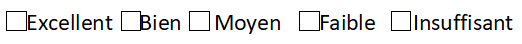 Qualité de la communicationSens de la responsabilitéSens de l’observationSens de l’initiativeCapacité de travailler en équipeCapacité de résolution des problèmesAutonomieAssiduité et respect des règles de l’entrepriseNom et prénom l’étudiantN° CINFilièreEtablissement d’accueilPériode du stagede …… /..…. /…….… à …... /…... /…….…(Minimum trois mois)SemainesRésumé des activitésSemaine 1 et 2Semaine 3 et 4Approbation de l’encadrantSignature et cachet de l’entrepriseBilan du stagiaireDescription du travail et des outils utilisésPrincipaux résultats obtenusPrincipales difficultés rencontréesCommentaires de l’encadrantJugement du rendement du stagiaire, sa motivation et son initiativeDate SignatureSemainesRésumé des activitésSemaine 1 et 2Semaine 3 et 4Approbation de l’encadrantSignature et cachet de l’entrepriseBilan du stagiaireDescription du travail et des outils utilisésPrincipaux résultats obtenusPrincipales difficultés rencontréesCommentaires de l’encadrantJugement du rendement du stagiaire, sa motivation et son initiativeDate SignatureSemainesRésumé des activitésSemaine 1 et 2Semaine 3 et 4Approbation de l’encadrantSignature et cachet de l’entrepriseBilan du stagiaireDescription du travail et des outils utilisésPrincipaux résultats obtenusPrincipales difficultés rencontréesCommentaires de l’encadrantJugement du rendement du stagiaire, sa motivation et son initiativeDate Signature